Černá věž Drahanovice zve děti  na                               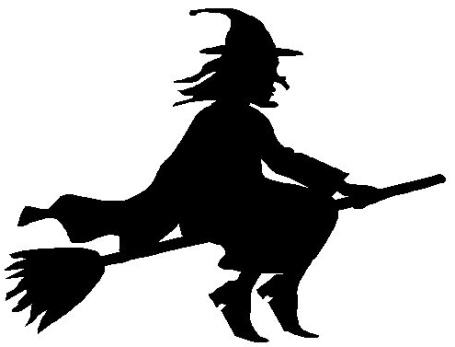 „ čarodějnické vyrábění “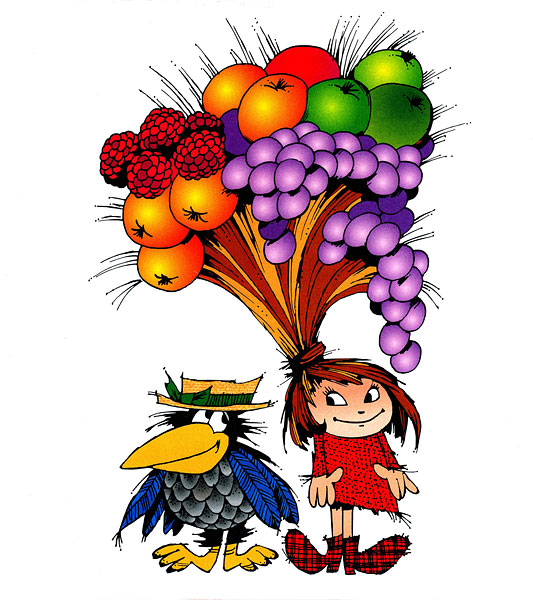 v neděli 30.4.od 10 do 14.30 hodinDěti si můžou vyrobit nebo namalovat čarodějnici.Veškeré pomůcky budou připraveny v jídelně. 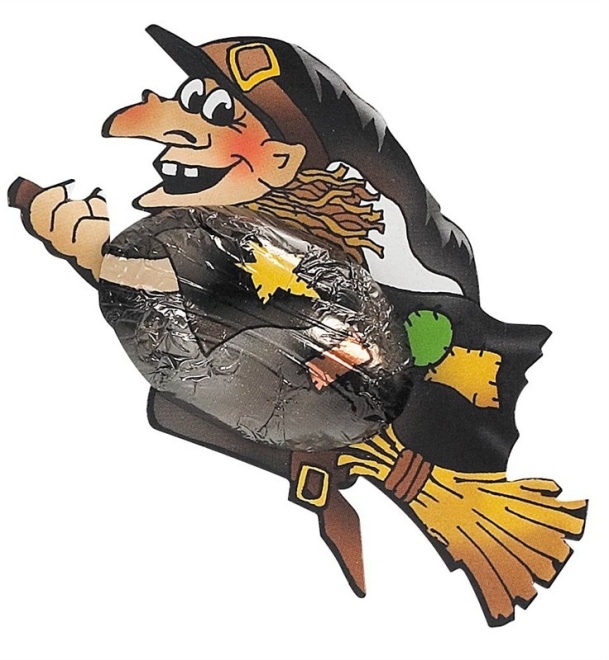 Ze všech výtvorů budou při zábavném programu vybrány tři nejlepší a výherci získají        malý dárek.